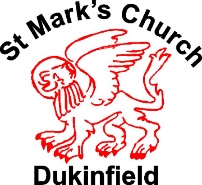 Church Square, Railway Street, Dukinfield. SK16 4PXPrayer Book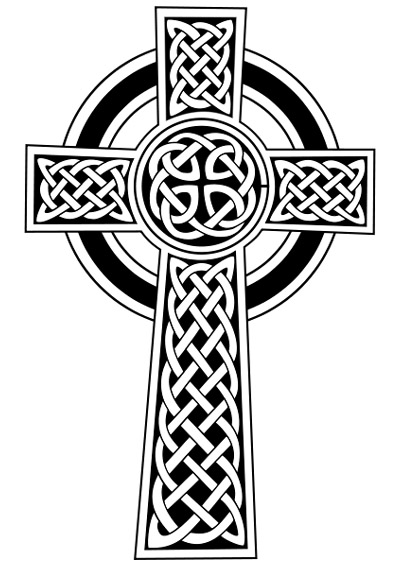 Prayer Services for use at homeWith love & blessings from St. Marks ChurchDukinfieldIntroductionOur Lord and Saviour walks at our side throughout our whole life, yet sometimes – especially in times of loneliness and isolation we can feel a million miles away from him.We’ve put together this prayer resource as a companion to the booklet previously distributed entitled ‘Praying in Pandemic’ – which included an order for the office of compline (night prayer), this booklet includes some further prayer resources which I hope you’ll find of use and comfort, as I believe that our personal prayer life is the ‘glue’ that holds us together.Please use this resource to help structure your daily prayer life, and I pray that you will know God’s love and his peace.Yours in ChristRev’d Karl & the team at St. MarksCONTENTS:Using this Prayer ResourceWhat you’ll need:In addition to this booklet, you’ll need to have your bible and the lectionary [the sheet with each week’s bible readings and collects (a collect is the special prayer for the week)]When to use this:The Compline (or night prayer service) found in the ‘Praying in a Pandemic’ booklet can be used on any day for the days closing prayers. In this booklet I’ve included morning and evening prayers for Sundays and two communion services.The morning and evening prayer services are traditionally for use on Sundays during ‘ordinary time’, but do provide a legitimate framework for prayer, and therefore I feel could be used on other days if you do not have access to a copy of the Church of England’s Common Worship – Daily Prayer resource.The communion services are included in order that you may follow the liturgy when we post services ‘on-line’.A word of caution – What this isn’tThis is not intended as a ‘do it yourself’ communion service! Whilst we are a united body, and it is helpful and comforting for us to be able to unite in prayer – particularly at 10.30 on a Sunday, we must be mindful that for a person to receive Holy Communion the elements (the bread and wine) must be ‘consecrated’ by a Priest. It’s really important that I stress this, as the Church of England’s position on this is very clear.However; this should not dissuade you from joining in the liturgy, which we love – and is so familiar and comforting to us.Other Resources:The Church of England has an excellent ‘daily prayer’ ‘app’ which can be downloaded to P.C.s, phones etc. – if you are able, please take advantage of this excellent resource which can be downloaded here: https://www.churchofengland.org/prayer-and-worship/join-us-service-daily-prayerDon’t have computer / internet access?The Church of England has a free phone number, which provides hymns, reflections and prayers over the phone – dial 0800 804 8044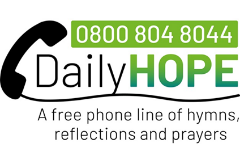 Morning Prayer on Sunday (in ordinary time)PreparationO Lord, open our lipsAll   and our mouth shall proclaim your praise.Bless the Lord all you works of the Lord: sing his praise and exalt him for ever.Bless the Lord you heavens: sing his praise and exalt him for ever.Bless the Lord you angels of the Lord: sing his praise and exalt him for ever.Bless the Lord all people on earth: sing his praise and exalt him for ever.O people of God bless the Lord: sing his praise and exalt him for ever.Bless the Lord you priests of the Lord: sing his praise and exalt him for ever.Bless the Lord you servants of the Lord: sing his praise and exalt him for ever.Bless the Lord all you of upright spirit: bless the Lord you that are holy and humble in heart.The Song of the Three 35-37, 60-65All   Bless the Father, the Son and the Holy Spirit: sing his praise and exalt him for ever.The night has passed, and the day lies open before us; let us pray with one heart and mind.Silence is kept.As we rejoice in the gift of this new day, so may the light of your presence, O God,set our hearts on fire with love for you; now and for ever.All   Amen.The Word of GodThe appointed Psalm is said. - Each psalm or group of psalms may end withAll   Glory to the Father and to the Son and to the Holy Spirit; as it was in the beginning is now and shall be for ever. Amen.Scripture ReadingOne or more readings appointed for the day are read. The reading(s) may be followed by a time of silence.Gospel CanticleThe Benedictus (The Song of Zechariah)Refrain:All   You have raised up for us a mighty Saviour,born of the house of your servant David.Blessed be the Lord the God of Israel, who has come to his people and set them free.He has raised up for us a mighty Saviour, born of the house of his servant David.Through his holy prophets God promised of old to save us from our enemies,from the hands of all that hate us,To show mercy to our ancestors, and to remember his holy covenant.This was the oath God swore to our father Abraham: to set us free from the hands of our enemies,Free to worship him without fear, holy and righteous in his sight all the days of our life.And you, child, shall be called the prophet of the Most High, for you will go before the Lord to prepare his way,To give his people knowledge of salvation by the forgiveness of all their sins.In the tender compassion of our God the dawn from on high shall break upon us,To shine on those who dwell in darkness and the shadow of death, and to guide our feet into the way of peace.Luke 1.68-79All   Glory to the Father and to the Son and to the Holy Spirit;as it was in the beginning is now and shall be for ever. Amen.All   You have raised up for us a mighty Saviour, born of the house of your servant David.PrayersIntercessions are offered¶    for the day and its tasks¶    for the world and its needs¶    for the Church and her lifeThese responses may be usedLord, in your mercyhear our prayer.(or)Lord, hear us.Lord, graciously hear us.Silence may be kept.God of glory, by the raising of your Son you have broken the chains of death and hell:fill your Church with faith and hope; for a new day has dawned and the way to life stands open in our Saviour Jesus Christ.All   Amen.The Lord’s PrayerLet us pray with confidence as our Saviour has taught usAll   Our Father, who art in heaven, hallowed be thy name; thy kingdom come; thy will be done; on earth as it is in heaven.
Give us this day our daily bread.
And forgive us our trespasses, as we forgive those who trespass against us.
And lead us not into temptation; but deliver us from evil.
For thine is the kingdom, the power and the glory, for ever and ever.
Amen.The ConclusionThe Lord bless us, and preserve us from all evil,and keep us in eternal life.All   Amen.Let us bless the Lord.All   Thanks be to God.© The Archbishops' Council of the Church of England, 2005Evening Prayer on Sunday (in ordinary time)PreparationO God, make speed to save us.All   O Lord, make haste to help us.Come, bless the Lord, all you servants of the Lord, you that by night stand in the house of the Lord.Lift up your hands towards the sanctuary and bless the Lord.The Lord who made heaven and earth give you blessing out of Zion.Psalm 134All   Glory to the Father and to the Son and to the Holy Spirit;as it was in the beginning is now and shall be for ever. Amen.This opening prayer may be saidThat this evening may be holy, good and peaceful,let us pray with one heart and mind.Silence is kept.As our evening prayer rises before you, O God, so may your mercy come down upon us to cleanse our hearts and set us free to sing your praise now and for ever.All   Amen.The Word of GodThe appointed Psalm is said. - Each psalm or group of psalms may end withAll   Glory to the Father and to the Son and to the Holy Spirit; as it was in the beginning is now and shall be for ever. Amen.Scripture ReadingOne or more readings appointed for the day are read. The reading(s) may be followed by a time of silence.Gospel CanticleThe Magnificat (The Song of Mary)Refrain:All   You have done great things, O God, and holy is your name.My soul proclaims the greatness of the Lord, my spirit rejoices in God my Saviour; he has looked with favour on his lowly servant.From this day all generations will call me blessed; the Almighty has done great things for me and holy is his name.He has mercy on those who fear him, from generation to generation.He has shown strength with his arm and has scattered the proud in their conceit,Casting down the mighty from their thrones and lifting up the lowly.He has filled the hungry with good things and sent the rich away empty.He has come to the aid of his servant Israel, to remember his promise of mercy,The promise made to our ancestors, to Abraham and his children for ever.Luke 1.46-55All   Glory to the Father and to the Son and to the Holy Spirit;as it was in the beginning is now and shall be for ever.  Amen.All   You have done great things, O God, and holy is your name.PrayersThanksgiving may be made for the day.Intercessions are offered¶    for peace¶    for individuals and their needsThese responses may be usedLord, in your mercyhear our prayer.(or)Lord, hear us.Lord, graciously hear us.Silence may be kept.Lighten our darkness, Lord, we pray, and in your great mercy defend us from all perils and dangers of this night, for the love of your only Son, our Saviour Jesus Christ.All   Amen.The Lord’s PrayerLet us pray with confidence as our Saviour has taught usAll   Our Father, who art in heaven, hallowed be thy name; thy kingdom come; thy will be done; on earth as it is in heaven.
Give us this day our daily bread.
And forgive us our trespasses, as we forgive those who trespass against us.
And lead us not into temptation; but deliver us from evil.
For thine is the kingdom, the power and the glory, for ever and ever.
Amen.The ConclusionAll   The grace of our Lord Jesus Christ, and the love of God, and the fellowship of the Holy Spirit, be with us all evermore.Amen.Let us bless the Lord.All   Thanks be to God.© The Archbishops' Council of the Church of England, 2005Communion ServiceThis is the shorter communion service – often used when communion is celebrated in the homeThe Greeting:Peace to this house and all who live in itWords of Introduction:The church of God of which we are members, has taken bread and wine and given thanks over them according to our Lord’s command. These holy gifts are now offered to us, that, with faith and thanksgiving, we may share in the communion of the body and blood of Christ.Prayer of Preparation:Almighty God, to whom all hearts are open, all desires known, and from whom no secrets are hidden: cleanse the thoughts of our hearts by the inspiration of your Holy Spirit, that we may perfectly love you, and worthily magnify your holy name; through Christ our Lord. Amen.Prayers of penitenceCome to me, all who labour and are heavy laden, and I will give you rest.God shows his love for us, in that while we were still sinners, Christ died for us.Let us show our love for him by confessing our sins in penitence and faith:Almighty God, our heavenly Father, we have sinned against you and against our neighbour in thought and word and deed, through negligence, through weakness, through our own deliberate fault. We are truly sorry and repent of all our sins. For the sake of your Son Jesus Christ, who died for us, forgive us all that is past, and grant that we may serve you in newness of life to the glory of your name. Amen.The minister says:Almighty God, who forgives all who truly repent have mercy upon us, pardon and deliver us from all our sins, confirm and strengthen us in all goodness, and keep us in life eternal; through Jesus Christ our Lord. Amen.The Collect: (Using the collect for the week – see lectionary)Readings and Prayers of IntercessionAs our Saviour taught us, so we pray:Our Father, who art in heaven, hallowed be thy name, thy kingdom come, thy will be done, on earth as it is in heaven. Give us this day our daily bread. And forgive us our trespasses, as we forgive those who trespass against us. And lead us not into temptation; but deliver us from evil. For thine is the kingdom, the power and the glory, for ever and ever. Amen.Jesus is the Lamb of God who takes away the sin of the world. Blessed are those who are called to his supper.Lord, I am not worthy to receive you, but only say the word and I shall be healed.We do not presume to come to this your table, merciful Lord, trusting in our own righteousness, but in your manifold and great mercies. We are not worthy so much as to gather up the crumbs under your table. But you are the same Lord whose nature is always to have mercy. Grant us therefore, gracious Lord, so to eat the flesh of your dear Son Jesus Christ and to drink his blood, that our sinful bodies may be made clean by his body and our souls washed through his most precious blood, and that we may evermore dwell in him and he in us. Amen.The minister and people receive communion.Post Communion Prayer (See Lectionary)Almighty God, we thank you for feeding us with the body and blood of your Son Jesus Christ. Through him we offer you our souls and bodies to be a living sacrifice. Send us out in the power of your Spirit to live and work to your praise and glory. Amen.Conclusion:The grace of our Lord Jesus Christ, and the love of God, and the fellowship of the Holy Spirit, be with us all evermore. Amen.Copyright acknowledgement (where not already indicated above): Some material included in this service is copyright: The Archbishops’ Council 2000Holy Communion Order OneThe GatheringIn the name of the Father, and of the Son, and of the Holy Spirit.All	Amen.The GreetingThe Lord be with youAll	and also with you.Prayer of PreparationAll	Almighty God, to whom all hearts are open, all desires known, and from whom no secrets are hidden: cleanse the thoughts of our hearts by the inspiration of your Holy Spirit, that we may perfectly love you, and worthily magnify your holy name; through Christ our Lord. Amen.Summary of the law & Prayers of PenitenceOur Lord Jesus Christ said: The first commandment is this: ‘Hear, O Israel, the Lord our God is the only Lord. You shall love the Lord your God with all your heart, with all your soul, with all your mind, and with all your strength.’The second is this: ‘Love your neighbour as yourself.’There is no other commandment greater than these.On these two commandments hang all the law and the prophets.All	Amen. Lord, have mercy.A minister uses an invitation to confession or these or other suitable wordsGod so loved the world that he gave his only Son Jesus Christ to save us from our sins, to be our advocate in heaven, and to bring us to eternal life.Let us confess our sins in penitence and faith, firmly resolved to keep God’s commandments and to live in love and peace with all.We sit or kneel as we prayAll	Almighty God, our heavenly Father, we have sinned against you and against our neighbour in thought and word and deed, through negligence, through weakness, through our own deliberate fault.We are truly sorry and repent of all our sins.For the sake of your Son Jesus Christ, who died for us, forgive us all that is past and grant that we may serve you in newness of life to the glory of your name. Amen.The president saysAlmighty God, who forgives all who truly repent, have mercy upon you, pardon and deliver you from all your sins, confirm and strengthen you in all goodness, and keep you in life eternal; through Jesus Christ our Lord.All  	 Amen.Gloria in ExcelsisAll	Glory to God in the highest, and peace to his people on earth.Lord God, heavenly King, almighty God and Father, we worship you, we give you thanks, we praise you for your glory.Lord Jesus Christ, only Son of the Father, Lord God, Lamb of God,you take away the sin of the world: have mercy on us;you are seated at the right hand of the Father: receive our prayer.For you alone are the Holy One, you alone are the Lord, you alone are the Most High, Jesus Christ, with the Holy Spirit, in the glory of God the Father. Amen.The CollectThe president introduces a period of silent prayer with the words ‘Let us pray’ or a more specific bidding, as we bow our heads. The Collect is said, and all respondAll   Amen.The Liturgy of the WordReadingsEither one or two readings from Scripture precede the Gospel reading.At the end of each the reader may sayThis is the word of the Lord.All	Thanks be to God.Gospel ReadingWhen the Gospel is announced the reader saysHear the Gospel of our Lord Jesus Christ according to N.All	Glory to you, O Lord.At the endThis is the Gospel of the Lord.All   	Praise to you, O Christ.Sermon or HomilyThe Nicene CreedAll	We believe in one God, the Father, the Almighty, maker of heaven and earth, of all that is, seen and unseen.We believe in one Lord, Jesus Christ, the only Son of God, eternally begotten of the Father, God from God, Light from Light,true God from true God, begotten, not made, of one Being with the Father; through him all things were made.For us and for our salvation he came down from heaven, was incarnate from the Holy Spirit and the Virgin Mary and was made man.For our sake he was crucified under Pontius Pilate; he suffered death and was buried. On the third day he rose again in accordance with the Scriptures;he ascended into heaven and is seated at the right hand of the Father.He will come again in glory to judge the living and the dead,and his kingdom will have no end.We believe in the Holy Spirit, the Lord, the giver of life,who proceeds from the Father and the Son,who with the Father and the Son is worshipped and glorified,who has spoken through the prophets.We believe in one holy catholic and apostolic Church.We acknowledge one baptism for the forgiveness of sins.We look for the resurrection of the dead, and the life of the world to come. Amen.Prayers of IntercessionThe prayers usually include these concerns and may follow this sequence:¶    The Church of Christ¶    Creation, human society, the Sovereign and those in authority¶    The local community¶    Those who suffer¶    The communion of saintsThese responses may be usedLord, in your mercyAll	Hear our prayer.And at the endMerciful Father,All   	accept these prayers for the sake of your Son, our Saviour Jesus Christ. Amen.The Liturgy of the Sacrament - The PeaceWe are the body of Christ, In the one Spirit we were all baptised into one body.Let us then pursue all that makes for peace and builds up our common life.The peace of the Lord be always with youAll	and also with you.Let us offer one another a sign of peace.As for this service we are all in our own homes, we take a moment to reflect upon our brothers and sisters in Christ, all we love about them – and maybe give them a ‘virtual hug’!Preparation of the Table and Taking of the Bread and WineThe table is prepared, and bread and wine are placed upon it.The president prays of the offering:Yours Lord is the greatness, the power, the glory, the splendour, and the majesty; for everything in heaven and on earth is yours.All	All things come from you, and of your own do we give you.The Eucharistic PrayerThe Lord be with youAll	and also with you.Lift up your hearts.All	We lift them to the Lord.Let us give thanks to the Lord our God.All	It is right to give thanks and praise.It is indeed right, it is our duty and our joy, at all times and in all places to give you thanks and praise, holy Father, heavenly King, almighty and eternal God, through Jesus Christ your Son our Lord.For he is your living Word; through him you have created all things from the beginning, and formed us in your own image.Through him you have freed us from the slavery of sin, giving him to be born of a woman and to die upon the cross; you raised him from the dead and exalted him to your right hand on high.Through him you have sent upon us your holy and life-giving Spirit, and made us a people for your own possession.Therefore with angels and archangels, and with all the company of heaven,we proclaim your great and glorious name, for ever praising you and saying:All	Holy, holy, holy Lord, God of power and might, heaven and earth are full of your glory. Hosanna in the highest.Blessed is he who comes in the name of the Lord. Hosanna in the highest.Accept our praises, heavenly Father, through your Son our Saviour Jesus Christ,and as we follow his example and obey his command, grant that by the power of your Holy Spirit these gifts of bread and wine may be to us his body and his blood;who, in the same night that he was betrayed, took bread and gave you thanks;he broke it and gave it to his disciples, saying: Take, eat; this is my body which is given for you; do this in remembrance of me.In the same way, after supper he took the cup and gave you thanks; he gave it to them, saying: Drink this, all of you; this is my blood of the new covenant, which is shed for you and for many for the forgiveness of sins. Do this, as often as you drink it,in remembrance of me.Therefore, heavenly Father, we remember his offering of himself made once for all upon the cross; we proclaim his mighty resurrection and glorious ascension; we look for the coming of your kingdom, and with this bread and this cup we make the memorial of Christ your Son our Lord.Great is the mystery of faith:All	Christ has died:Christ is risen:Christ will come again.Accept through him, our great high priest, this our sacrifice of thanks and praise, and as we eat and drink these holy gifts in the presence of your divine majesty, renew us by your Spirit, inspire us with your love and unite us in the body of your Son, Jesus Christ our Lord.Through him, and with him, and in him, in the unity of the Holy Spirit, with all who stand before you in earth and heaven, we worship you, Father almighty, in songs of everlasting praise:All	Blessing and honour and glory and power be yours for ever and ever. Amen.We sit or kneel to prayThe Lord’s PrayerAs our Saviour taught us, so we prayAll	Our Father, who art in heaven, hallowed be thy name, thy kingdom come, thy will be done, on earth as it is in heaven. Give us this day our daily bread. And forgive us our trespasses, as we forgive those who trespass against us. And lead us not into temptation; but deliver us from evil. For thine is the kingdom, the power and the glory, for ever and ever. Amen.
Breaking of the BreadThe president breaks the consecrated bread.We break this bread to share in the body of Christ.All	Though we are many, we are one body, because we all share in one bread.Agnus DeiAll	Lamb of God, you take away the sin of the world, have mercy on us.Lamb of God, you take away the sin of the world, have mercy on us.Lamb of God, you take away the sin of the world, grant us peace.Giving of CommunionThe president says one of these invitations to communionDraw near with faith. Receive the body of our Lord Jesus Christ which he gave for you, and his blood which he shed for you. Eat and drink in remembrance that he died for you, and feed on him in your hearts by faith with thanksgiving.Prayer of humble accessAll	We do not presume to come to this your table, merciful Lord,trusting in our own righteousness, but in your manifold and great mercies.We are not worthy so much as to gather up the crumbs under your table.But you are the same Lord whose nature is always to have mercy.Grant us therefore, gracious Lord, so to eat the flesh of your dear Son Jesus Christ and to drink his blood, that our sinful bodies may be made clean by his body and our souls washed through his most precious blood, and that we may evermore dwell in him, and he in us. Amen.The president and people receive communion. Authorized words of distribution are used) and the communicant replies Amen.Prayer after CommunionSilence is kept. The Post Communion or another suitable prayer is said.All	Almighty God, we thank you for feeding us with the body and blood of your Son Jesus Christ.Through him we offer you our souls and bodies to be a living sacrifice.Send us out in the power of your Spirit to live and work to your praise and glory. Amen.The DismissalThe Blessing:The peace of God, which passes all understanding, keep your hearts and minds in the knowledge and love of God, and of his Son Jesus Christ our Lord; and the blessing of God almighty, the Father, the Son, and the Holy Spirit, be among you and remain with you always.All	Amen.Go in peace to love and serve the Lord.All   	In the name of Christ. Amen.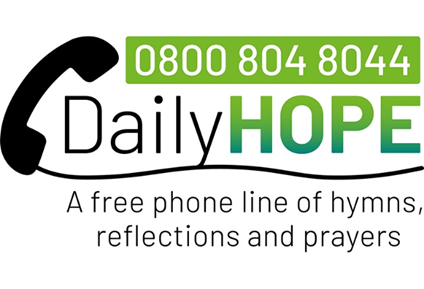 And finally:If you are lonely whilst self-isolatingPlease do call one another on the telephone- each member of the church should bring comfort and succour to one another. You can call the Samaritans free on 116 123 You can call Silverline (aged 55+) on 0800 4 70 80 90 to arrange for a weekly 30 min phone call from a friendly volunteer who will be there to listen.You can, of course, call Rev. Karl (0161 330 2783) or Rev. Jenny (0161 368 2149) Please leave a message if we are unavailable to take your call and we will get back to you asap.God Bless & Stay SafeItemPage NumberUsing this prayer resource4Morning Prayer (Sunday ordinary time)5Evening Prayer (Sunday ordinary time)8Short communion service11Holy Communion Order One13Resources for the lonely20